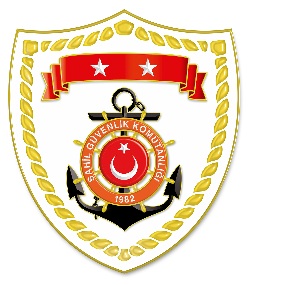 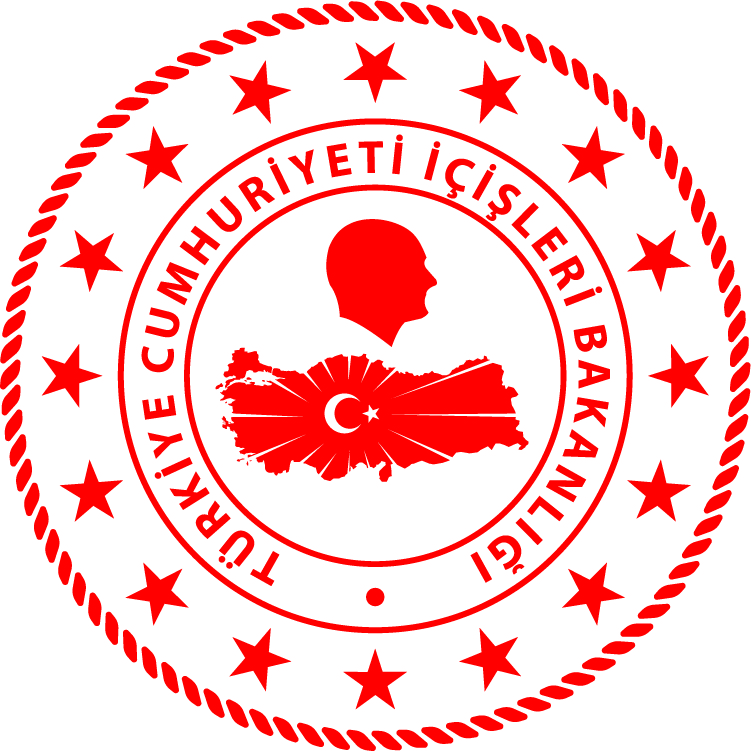 Karadeniz BölgesiMarmara BölgesiS.NUTARİHTESPİTUYGULANAN İDARİ PARA CEZASI MİKTARI (TL)CEZANIN KESİLDİĞİİL/İLÇE-MEVKİİAÇIKLAMA111 Aralık 2019Asgari boy sınırı altında su ürünleri avcılığı yapmak(2 işlem)8.175TRABZON/AkçaabatToplam 
2 işleme 8.175 TL idari para cezası uygulanmıştır.S.NUTARİHTESPİTUYGULANAN İDARİ PARA CEZASI MİKTARI (TL)CEZANIN KESİLDİĞİİL/İLÇE-MEVKİİAÇIKLAMA111 Aralık 2019Nakil belgesi düzenlenmemiş gemide su ürünleri nakli yapılması (2 işlem)3.270EDİRNE/EnezToplam 
2 işleme 3.270 TL idari para cezası uygulanmıştır.